                                    Согласовано                                                                                                                                                                                                                                                       Утвержденопедагогическим советом                                                                                                                                                       заведующий МБДОУ №11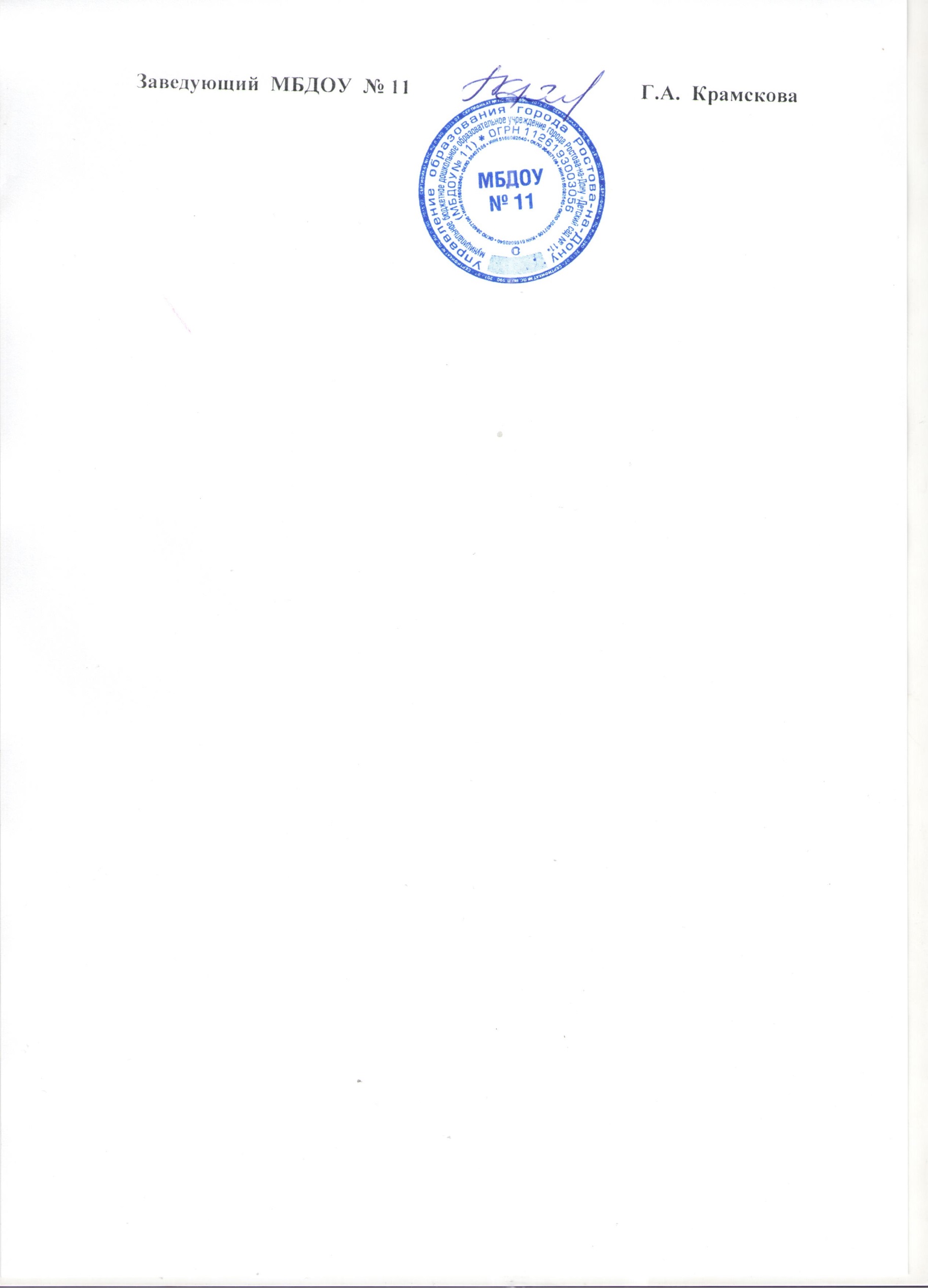                                                                                                                                                                                                               ___________ Г.А. Крамсковапротокол № 1 от   01.09.2016                                                                                                                                                        приказ № 72 от01.09.2016РАБОЧАЯ ПРОГРАММАПо реализации программы«От рождения до школы»Образовательная областьСоциально-коммуникативное развитие«Формирование основ безопасности» ( 6-7 лет лет)Разработчики программы:Немчина И.Н., Новикова Т.К.Подготовительная  группа   № 112016-2017 годПояснительная запискаЦелевым ориентиром направления «Безопасность» является формирование основ безопасности жизнедеятельности дошкольников, а также формирование у них основ безопасности окружающего мира (экологического сознания).Этот процесс происходит через решение следующих задач:• формирование представлений об опасных для человека и природы ситуациях;•  формирование осмотрительного и осторожного отношения к опасным ситуациям в жизни человека;• приобщение к правилам безопасного поведения в быту, на улице и на природе;• формирование знаний о Правилах дорожного движения.Для организации обучения дошкольников Правилам дорожного движения необходимо создать в ДОУ специальные условия но построению предметно-развивающей среды, которая может быть представлена следующими компонентами:•  Игрушки и игровое оборудование: транспорт: автобус, поезд с железной дорогой, машины легковые, грузовые, пожарная машина, скорая, милицейская машина; куклы, коляски; конструктор деревянный; куклы: светофор, инспектор ГИБДД, ребенок, театр бибабо, звери. Режиссерская игра: игровое поле - дорога. «Дорога в сказочном лесу» (герои из сказок, знаки).•  Наглядно-дидактические пособия: общественный транспорт: трамвай, троллейбус, автобус, «метро», маршрутка, такси, поезд с железной дорогой, легковые, грузовые машины; картины: с изображением улицы города (со знаками и светофором); перекресток с инспектором ГИБДД; картина, где изображены проезжая часть (с машинами), тротуар (с людьми); карточки 10x15 с изображением разных ситуаций на дороге: игры в мяч на дороге; переход людей по пешеходному переходу, переход людей по подземному переходу;  дорожные знаки: «Пешеходный переход», «Подземный переход», «Осторожно, дети», «Двухстороннее движение». Перфокарты - A3 с разными ситуациями в файле. Макет на столе (или стене из ткани, дорога - машины, люди). Лабиринт «Путешествие по городу», дорога со знаками и маленькими машинками. Алгоритмы «Как правильно  переходить  дорогу»,  «Осторожно,  дорога»,  «Найдите  пешеходный переход».•  Атрибуты к сюжетно-ролевым играм: фартуки или шапочки со знаками (4); светофор, перекресток на полу (из любого материала) с зеброй и островком безопасности. Атрибуты для инспектора ГИБДД. Шапочка для машиниста, рули; на картоне - общественный транспорт: автобус, поезд, машина; макеты домов, общественных зданий, дорожные знаки.• Дидактические игры: «Угадай, на чем повезешь», «Правильно - неправильно», «Разрешено - запрещено», «Дорожное поле».• Маршруты безопасного пути от детского сада до дома.Содержание направления «Безопасность» представлено для всех участников образовательно-воспитательного процесса ДОУ: дети - педагог - родители. К концу года дети могут:• владеть навыками безопасного поведения в подвижных и спортивных играх;• пользоваться спортивным и садовым инвентарём с учётом правил безопасности;• знать правила безопасного поведения и передвижения в помещении, на улице и в транспорте.В конце года ребенок средней группы может знать:•  Низкий уровень. Знает, какой транспорт передвигается на дороге. Знает его части; умеет ориентироваться в пространстве. Знает о назначении светофора в целом.• Средний уровень. Знает, какой транспорт передвигается по дороге (проезжей части) и железной дороге. Знает составные части транспорта. Знаком с работой шофера, машиниста. Знает о правилах поведения на проезжей части, на тротуаре, улице, в транспорте; на зимней дороге, знает назначение каждого цвета светофора.• Высокий уровень. Ориентирован в том, что машины движутся по проезжей части улицы, а пешеходы идут по тротуару. Знает о назначении светофора и всех его сигналов, хорошо ориентируется в пространстве. Имеет представления о видах транспорта, об особенностях их передвижения. Имеет представления о назначении специализированного транспорта: пожарной машины, милицейской машины, скорой помощи. Умеет себя правильно вести во всех видах общественного транспорта. Знает, какие правила безопасного поведения необходимо соблюдать на дороге. Ориентирован в том, что движение машин может быть односторонним и двусторонним и проезжая часть улицы при двустороннем движении может разделяться линией. Знает о том, что на дороге есть «островок безопасности» и имеет представления о его назначении. Знает, в каком городе живет и какой у него адрес. Знает безопасный путь от детского сада домой. Ориентирован в том, что на дорогах расположено много дорожных знаков. Знает и объясняет назначение таких дорожных знаков, как «Пешеходный переход», «Подземный переход», «Надземный переход», «Двустороннее движение», «Дети».Комплексно-тематическое планированиеМесяцНеделяСодержание организованной образовательной деятельностиЦелевые ориентирыОбеспечение интеграции направлений12345Сентябрь1Тема: «Наш друг светофор». Игра «Приключения светофорика» (введение в проект)Интеграция.Художественное творчество: выполнить рисунок или аппликацию «Разноцветный светофорик». Чтение: прочитать и выучить стихотворение А. Усачева «Домик у перехода». Социально – коммуникативное развитие: рассуждать и обмениваться мнениями на темы «Один дома», «Один на улице», учить анализировать конкретные ситуации и составлять небольшой рассказ по картинке. Физическая культура: учить соблюдать Правила дорожного движения во время подвижной игры «Цветные автомобили» на транспортной площадкеВладеет умением изображения предметов путём штриховки и аккуратного закрашивания; умеет запоминать стихотворение или отрывок из него; умеет составить небольшой рассказ на заданную тему и использовать в речи слова-синонимы; проявляет интерес к участию в подвижных играх на транспортной площадкеСентябрь1Закрепить знания о светофоре и назначении его цветов. Продолжить работу по ознакомлению детей с правилами поведения на проезжей части и на тротуаре. Закреплять знания о том, что улица делится на две части: тротуар и проезжую часть. Развивать наблюдательность к дорожным знакам и работе светофораИнтеграция.Художественное творчество: выполнить рисунок или аппликацию «Разноцветный светофорик». Чтение: прочитать и выучить стихотворение А. Усачева «Домик у перехода». Социально – коммуникативное развитие: рассуждать и обмениваться мнениями на темы «Один дома», «Один на улице», учить анализировать конкретные ситуации и составлять небольшой рассказ по картинке. Физическая культура: учить соблюдать Правила дорожного движения во время подвижной игры «Цветные автомобили» на транспортной площадкеВладеет умением изображения предметов путём штриховки и аккуратного закрашивания; умеет запоминать стихотворение или отрывок из него; умеет составить небольшой рассказ на заданную тему и использовать в речи слова-синонимы; проявляет интерес к участию в подвижных играх на транспортной площадкеСентябрь2Тема: «Источники опасности дома»Интеграция.Художественное творчество: выполнить рисунок или аппликацию «Разноцветный светофорик». Чтение: прочитать и выучить стихотворение А. Усачева «Домик у перехода». Социально – коммуникативное развитие: рассуждать и обмениваться мнениями на темы «Один дома», «Один на улице», учить анализировать конкретные ситуации и составлять небольшой рассказ по картинке. Физическая культура: учить соблюдать Правила дорожного движения во время подвижной игры «Цветные автомобили» на транспортной площадкеВладеет умением изображения предметов путём штриховки и аккуратного закрашивания; умеет запоминать стихотворение или отрывок из него; умеет составить небольшой рассказ на заданную тему и использовать в речи слова-синонимы; проявляет интерес к участию в подвижных играх на транспортной площадкеСентябрь2Познакомить детей с предметами домашнего обихода, которые могут представлять для них опасность. Закреплять знания о безопасном поведении в бытуИнтеграция.Художественное творчество: выполнить рисунок или аппликацию «Разноцветный светофорик». Чтение: прочитать и выучить стихотворение А. Усачева «Домик у перехода». Социально – коммуникативное развитие: рассуждать и обмениваться мнениями на темы «Один дома», «Один на улице», учить анализировать конкретные ситуации и составлять небольшой рассказ по картинке. Физическая культура: учить соблюдать Правила дорожного движения во время подвижной игры «Цветные автомобили» на транспортной площадкеВладеет умением изображения предметов путём штриховки и аккуратного закрашивания; умеет запоминать стихотворение или отрывок из него; умеет составить небольшой рассказ на заданную тему и использовать в речи слова-синонимы; проявляет интерес к участию в подвижных играх на транспортной площадкеСентябрь3Тема: «Открытое окно»Интеграция.Художественное творчество: выполнить рисунок или аппликацию «Разноцветный светофорик». Чтение: прочитать и выучить стихотворение А. Усачева «Домик у перехода». Социально – коммуникативное развитие: рассуждать и обмениваться мнениями на темы «Один дома», «Один на улице», учить анализировать конкретные ситуации и составлять небольшой рассказ по картинке. Физическая культура: учить соблюдать Правила дорожного движения во время подвижной игры «Цветные автомобили» на транспортной площадкеВладеет умением изображения предметов путём штриховки и аккуратного закрашивания; умеет запоминать стихотворение или отрывок из него; умеет составить небольшой рассказ на заданную тему и использовать в речи слова-синонимы; проявляет интерес к участию в подвижных играх на транспортной площадкеСентябрь3Рассказать о правилах безопасности рядом с открытыми окнами и балконами. Побуждать детей к обсуждению и анализу конкретных ситуаций. Продолжать работу по расширению представлений о различных видах транспортаИнтеграция.Художественное творчество: выполнить рисунок или аппликацию «Разноцветный светофорик». Чтение: прочитать и выучить стихотворение А. Усачева «Домик у перехода». Социально – коммуникативное развитие: рассуждать и обмениваться мнениями на темы «Один дома», «Один на улице», учить анализировать конкретные ситуации и составлять небольшой рассказ по картинке. Физическая культура: учить соблюдать Правила дорожного движения во время подвижной игры «Цветные автомобили» на транспортной площадкеВладеет умением изображения предметов путём штриховки и аккуратного закрашивания; умеет запоминать стихотворение или отрывок из него; умеет составить небольшой рассказ на заданную тему и использовать в речи слова-синонимы; проявляет интерес к участию в подвижных играх на транспортной площадкеСентябрь4Тема: «Обманчивая внешность»Интеграция.Художественное творчество: выполнить рисунок или аппликацию «Разноцветный светофорик». Чтение: прочитать и выучить стихотворение А. Усачева «Домик у перехода». Социально – коммуникативное развитие: рассуждать и обмениваться мнениями на темы «Один дома», «Один на улице», учить анализировать конкретные ситуации и составлять небольшой рассказ по картинке. Физическая культура: учить соблюдать Правила дорожного движения во время подвижной игры «Цветные автомобили» на транспортной площадкеВладеет умением изображения предметов путём штриховки и аккуратного закрашивания; умеет запоминать стихотворение или отрывок из него; умеет составить небольшой рассказ на заданную тему и использовать в речи слова-синонимы; проявляет интерес к участию в подвижных играх на транспортной площадкеСентябрь4Объяснять опасность контактов с незнакомыми людьми. Учить правилам поведения в случае насильственных действий со стороны взрослого. Познакомить с правилами пользования телефоном 01, 02, 03Интеграция.Художественное творчество: выполнить рисунок или аппликацию «Разноцветный светофорик». Чтение: прочитать и выучить стихотворение А. Усачева «Домик у перехода». Социально – коммуникативное развитие: рассуждать и обмениваться мнениями на темы «Один дома», «Один на улице», учить анализировать конкретные ситуации и составлять небольшой рассказ по картинке. Физическая культура: учить соблюдать Правила дорожного движения во время подвижной игры «Цветные автомобили» на транспортной площадкеВладеет умением изображения предметов путём штриховки и аккуратного закрашивания; умеет запоминать стихотворение или отрывок из него; умеет составить небольшой рассказ на заданную тему и использовать в речи слова-синонимы; проявляет интерес к участию в подвижных играх на транспортной площадке12345Октябрь1Тема: «Знакомство с улицей города»Расширять представления об улицах города. Дополнить представление об улице новыми сведениями: дома на ней имеют разное назначение, в одних живут люди, в других находятся учреждения - магазины, школа, почта и т. д.Интеграция. Социально – коммуникативное и познавательное развитие.. :организовать экскурсию  по улице микрорайона.; : учить противостоять трудностям и взаимодействовать  с детьми во время игры «Правильно-неправильно». Учить детей убеждать и объяснять свою позицию в спорных вопросах и конфликтных ситуациях со сверстниками и взрослымиСоциально – коммуникативное развитие.: проводить игру -  имитацию « Как правильно перейти проезжую часть».Чтение: читать стихипро транспорт В. И. Ми-рясовой.Художественное творче-ство: выполнить рисунок«Машины на дорогах».Здоровье: рассказыватьо пользе утренней гимна-стики, закаливания,заня-тий спортом, вводить по-нятие «Здоровый образжизни»; учить обращать-ся за помощью к взрос-лым в случае получениятравмыУмеет правильно определять назначение строений и предметов, которые находятся на улице, знает их название; владеет способом ролевого поведения в сюжетных и режиссёрских играх; знает и умеет обогащать сюжет; умеет согласовывать тему игры со сверстниками и договариватьсяо совместных действияхУмеет запоминать и вы-разительно рассказыватьстихотворения о транс-порте; проявляет интереск участию в игре-имита-ции; запоминает инфор-мацию, полученнуюв процессе общения; са-мостоятельно и с педаго-гом выполняет упражне-ния утренней гимнастикии гимнастики после снаОктябрь2Тема: «Неожиданная встреча»Объяснять  правила взаимодействия с незнакомыми детьми и подростками.Закрепить знания пользования телефоном 01, 02, 03Интеграция. Социально – коммуникативное и познавательное развитие.. :организовать экскурсию  по улице микрорайона.; : учить противостоять трудностям и взаимодействовать  с детьми во время игры «Правильно-неправильно». Учить детей убеждать и объяснять свою позицию в спорных вопросах и конфликтных ситуациях со сверстниками и взрослымиСоциально – коммуникативное развитие.: проводить игру -  имитацию « Как правильно перейти проезжую часть».Чтение: читать стихипро транспорт В. И. Ми-рясовой.Художественное творче-ство: выполнить рисунок«Машины на дорогах».Здоровье: рассказыватьо пользе утренней гимна-стики, закаливания,заня-тий спортом, вводить по-нятие «Здоровый образжизни»; учить обращать-ся за помощью к взрос-лым в случае получениятравмыУмеет правильно определять назначение строений и предметов, которые находятся на улице, знает их название; владеет способом ролевого поведения в сюжетных и режиссёрских играх; знает и умеет обогащать сюжет; умеет согласовывать тему игры со сверстниками и договариватьсяо совместных действияхУмеет запоминать и вы-разительно рассказыватьстихотворения о транс-порте; проявляет интереск участию в игре-имита-ции; запоминает инфор-мацию, полученнуюв процессе общения; са-мостоятельно и с педаго-гом выполняет упражне-ния утренней гимнастикии гимнастики после снаОктябрь3Тема: «Дорожные знаки».   Дидактическая игра «Подбери по цвету».Игры-имитации «Я шофер», «Я машина»Закреплять знания о назначении дорожного знака.Формировать понятия, что движение машин по дороге бывает односто-ронним и двусторонним, а проезжая часть улицы (дорога) при двустороннемдвижении может разделяться линией.Дать представление о таком знаке, как «Подземный переход»Интеграция. Социально – коммуникативное и познавательное развитие.. :организовать экскурсию  по улице микрорайона.; : учить противостоять трудностям и взаимодействовать  с детьми во время игры «Правильно-неправильно». Учить детей убеждать и объяснять свою позицию в спорных вопросах и конфликтных ситуациях со сверстниками и взрослымиСоциально – коммуникативное развитие.: проводить игру -  имитацию « Как правильно перейти проезжую часть».Чтение: читать стихипро транспорт В. И. Ми-рясовой.Художественное творче-ство: выполнить рисунок«Машины на дорогах».Здоровье: рассказыватьо пользе утренней гимна-стики, закаливания,заня-тий спортом, вводить по-нятие «Здоровый образжизни»; учить обращать-ся за помощью к взрос-лым в случае получениятравмыУмеет правильно определять назначение строений и предметов, которые находятся на улице, знает их название; владеет способом ролевого поведения в сюжетных и режиссёрских играх; знает и умеет обогащать сюжет; умеет согласовывать тему игры со сверстниками и договариватьсяо совместных действияхУмеет запоминать и вы-разительно рассказыватьстихотворения о транс-порте; проявляет интереск участию в игре-имита-ции; запоминает инфор-мацию, полученнуюв процессе общения; са-мостоятельно и с педаго-гом выполняет упражне-ния утренней гимнастикии гимнастики после снаОктябрь4Тема: «Если хочешь быть здоров...»Знакомить с понятием «здоровье».Объяснять, что значит быть здоровым, как беречь здоровьеИнтеграция. Социально – коммуникативное и познавательное развитие.. :организовать экскурсию  по улице микрорайона.; : учить противостоять трудностям и взаимодействовать  с детьми во время игры «Правильно-неправильно». Учить детей убеждать и объяснять свою позицию в спорных вопросах и конфликтных ситуациях со сверстниками и взрослымиСоциально – коммуникативное развитие.: проводить игру -  имитацию « Как правильно перейти проезжую часть».Чтение: читать стихипро транспорт В. И. Ми-рясовой.Художественное творче-ство: выполнить рисунок«Машины на дорогах».Здоровье: рассказыватьо пользе утренней гимна-стики, закаливания,заня-тий спортом, вводить по-нятие «Здоровый образжизни»; учить обращать-ся за помощью к взрос-лым в случае получениятравмыУмеет правильно определять назначение строений и предметов, которые находятся на улице, знает их название; владеет способом ролевого поведения в сюжетных и режиссёрских играх; знает и умеет обогащать сюжет; умеет согласовывать тему игры со сверстниками и договариватьсяо совместных действияхУмеет запоминать и вы-разительно рассказыватьстихотворения о транс-порте; проявляет интереск участию в игре-имита-ции; запоминает инфор-мацию, полученнуюв процессе общения; са-мостоятельно и с педаго-гом выполняет упражне-ния утренней гимнастикии гимнастики после снаНоябрь1Тема: «Три цвета светофора».Дидактическая игра «Пешеходы и транспорт»Закреплять знания о назначении светофора на дороге и всех его цветов.Продолжать работу по формированию знаний о поведении пешеходовна дорогеПознавательное  и речевое развитие: учить составлятьрассказ на тему«Как правильно себя вес-ти на дороге»; поощрятьвысказывания детей.Музыка: учить распозна-вать звуки транспортаво время музыкально-дидактической игры «Слушаем улицу». Социализация: учить правилам поведения в транспорте во время игры-имитации «Мы в автобусе». Художественное творчество: формировать умение использовать строительные детали во время конструирования «Гараж для моей машины». Чтение: прочитать и выучить стихотворение С. Маршака «Светофор». Познание: рассказывать о строении человека; давать представление о сходствах и различиях между строением туловища животного и тела человекаВладеет умением разли-чать по высоте музыкаль-ные звуки и выполнятьдвижения в соответствиис характером музыки;умеет составлять не-большое высказываниена заданную тему и чётко произносить слова; умеет подбирать атрибуты для сюжетно-ролевой игры и объяснять сверстникам её правила; знает и умеет использовать конструктивные свойства строительных деталей во время конструирования гаража; знает и называет части тела и внутренние органы человекаНоябрь2Тема: «Путешествие по городу».Дидактическая игра «Знай и выполняй правила движения»Знакомить с особенностями передвижения по городу на таком транспорте, как метро. Закреплять: - знания о том, что по городу можно ездить на транспорте: автобусе, троллейбусе, трамвае, маршрутном таксиПознавательное  и речевое развитие: учить составлятьрассказ на тему«Как правильно себя вес-ти на дороге»; поощрятьвысказывания детей.Музыка: учить распозна-вать звуки транспортаво время музыкально-дидактической игры «Слушаем улицу». Социализация: учить правилам поведения в транспорте во время игры-имитации «Мы в автобусе». Художественное творчество: формировать умение использовать строительные детали во время конструирования «Гараж для моей машины». Чтение: прочитать и выучить стихотворение С. Маршака «Светофор». Познание: рассказывать о строении человека; давать представление о сходствах и различиях между строением туловища животного и тела человекаВладеет умением разли-чать по высоте музыкаль-ные звуки и выполнятьдвижения в соответствиис характером музыки;умеет составлять не-большое высказываниена заданную тему и чётко произносить слова; умеет подбирать атрибуты для сюжетно-ролевой игры и объяснять сверстникам её правила; знает и умеет использовать конструктивные свойства строительных деталей во время конструирования гаража; знает и называет части тела и внутренние органы человекаНоябрь3Тема: «Поведение в транспорте». Режиссёрская игра «Мы едем, едем, едем.....»Знакомить с «островком безопасности» и его назначением на дороге. Формировать навыки правильного поведения в общественном транспортеПознавательное  и речевое развитие: учить составлятьрассказ на тему«Как правильно себя вес-ти на дороге»; поощрятьвысказывания детей.Музыка: учить распозна-вать звуки транспортаво время музыкально-дидактической игры «Слушаем улицу». Социализация: учить правилам поведения в транспорте во время игры-имитации «Мы в автобусе». Художественное творчество: формировать умение использовать строительные детали во время конструирования «Гараж для моей машины». Чтение: прочитать и выучить стихотворение С. Маршака «Светофор». Познание: рассказывать о строении человека; давать представление о сходствах и различиях между строением туловища животного и тела человекаВладеет умением разли-чать по высоте музыкаль-ные звуки и выполнятьдвижения в соответствиис характером музыки;умеет составлять не-большое высказываниена заданную тему и чётко произносить слова; умеет подбирать атрибуты для сюжетно-ролевой игры и объяснять сверстникам её правила; знает и умеет использовать конструктивные свойства строительных деталей во время конструирования гаража; знает и называет части тела и внутренние органы человекаНоябрь4Тема: «Строение человека»Дать представление о строении человеческого тела (позвоночник, органы дыхания, пищеварение, кровообращение)Познавательное  и речевое развитие: учить составлятьрассказ на тему«Как правильно себя вес-ти на дороге»; поощрятьвысказывания детей.Музыка: учить распозна-вать звуки транспортаво время музыкально-дидактической игры «Слушаем улицу». Социализация: учить правилам поведения в транспорте во время игры-имитации «Мы в автобусе». Художественное творчество: формировать умение использовать строительные детали во время конструирования «Гараж для моей машины». Чтение: прочитать и выучить стихотворение С. Маршака «Светофор». Познание: рассказывать о строении человека; давать представление о сходствах и различиях между строением туловища животного и тела человекаВладеет умением разли-чать по высоте музыкаль-ные звуки и выполнятьдвижения в соответствиис характером музыки;умеет составлять не-большое высказываниена заданную тему и чётко произносить слова; умеет подбирать атрибуты для сюжетно-ролевой игры и объяснять сверстникам её правила; знает и умеет использовать конструктивные свойства строительных деталей во время конструирования гаража; знает и называет части тела и внутренние органы человека12345Декабрь1Тема: «Уроки Айболита»Ввести понятия: «вирусы, микробы». Рассказать, как предупредить болезни и что нужно делать, если заболсл. Закрепить знания о пользе витаминов и закаливанияИнтеграция.Коммуникация: учить составлять небольшой рассказ и обмениваться мнениями на тему «К нам едет „Скорая"». Чтение: прочитать сказку К. Чуковского «Айболит», выучить отрывки.Художественное творчество: аппликация «Автобус на нашей улице». Музыка: учить выполнять движения, соответствующие характеру музыки в музыкальной игре-имитации «Я машина». Чтение: прочитать и выучить стихотворение А. Усачева «Дорожная песня»Владеет умением правильно держать ножницы и правильно ими пользоваться во время выполнения аппликации; умеет самостоятельно выполнять под музыку движения с предметами; умеетсамостоятельно или с помощью педагога инсценировать небольшое стихотворениеДекабрь2Тема: «Помощники на дороге»Расширять представления о назначении дорожных знаков: «Пешеходный переход», «Дети». Закреплять знания о работе светофораИнтеграция.Коммуникация: учить составлять небольшой рассказ и обмениваться мнениями на тему «К нам едет „Скорая"». Чтение: прочитать сказку К. Чуковского «Айболит», выучить отрывки.Художественное творчество: аппликация «Автобус на нашей улице». Музыка: учить выполнять движения, соответствующие характеру музыки в музыкальной игре-имитации «Я машина». Чтение: прочитать и выучить стихотворение А. Усачева «Дорожная песня»Владеет умением правильно держать ножницы и правильно ими пользоваться во время выполнения аппликации; умеет самостоятельно выполнять под музыку движения с предметами; умеетсамостоятельно или с помощью педагога инсценировать небольшое стихотворениеДекабрь3Тема: Дидактическая игра «Правила поведения»Расширять представления о правилах поведения в общественном транспорте. Знакомить с понятием «островок безопасности» и его функциямиИнтеграция.Коммуникация: учить составлять небольшой рассказ и обмениваться мнениями на тему «К нам едет „Скорая"». Чтение: прочитать сказку К. Чуковского «Айболит», выучить отрывки.Художественное творчество: аппликация «Автобус на нашей улице». Музыка: учить выполнять движения, соответствующие характеру музыки в музыкальной игре-имитации «Я машина». Чтение: прочитать и выучить стихотворение А. Усачева «Дорожная песня»Владеет умением правильно держать ножницы и правильно ими пользоваться во время выполнения аппликации; умеет самостоятельно выполнять под музыку движения с предметами; умеетсамостоятельно или с помощью педагога инсценировать небольшое стихотворениеДекабрь4Тема: «Пешеходы и водители». Сюжетно-ролевая игра «Я шофер»Формировать знания о труде водителей. Продолжить работу по расширению представлений о различных видах транспорта и особенностях их передвиженияИнтеграция.Коммуникация: учить составлять небольшой рассказ и обмениваться мнениями на тему «К нам едет „Скорая"». Чтение: прочитать сказку К. Чуковского «Айболит», выучить отрывки.Художественное творчество: аппликация «Автобус на нашей улице». Музыка: учить выполнять движения, соответствующие характеру музыки в музыкальной игре-имитации «Я машина». Чтение: прочитать и выучить стихотворение А. Усачева «Дорожная песня»Владеет умением правильно держать ножницы и правильно ими пользоваться во время выполнения аппликации; умеет самостоятельно выполнять под музыку движения с предметами; умеетсамостоятельно или с помощью педагога инсценировать небольшое стихотворение12345Январь1Тема: «Осторожно: зимняя дорога». Рассматривание картин, изображающих дорожное движение в зимний период познакомить детей с правилами передвижения пешеходов во время гололёда. Дать  представления об особенностях передвижения машин по зимней дорогеИнтеграция.Художественное творчество: выполнить рисунок «По дороге с мамой» и аппликацию «Отгадай, вырежи и наклей грузовик». Коммуникация: рассуждать и обмениваться мнением на тему «Как правильно себя вести зимой на озере, реке»; проводить игры по словообразованию (словарик ПДД). Чтение: прочитать стихотворение А. Дороховой «Зеленый, желтый, красный». Социализация: формировать навык ролевого соподчинения и умение вести диалоги в спектакле пальчикового театра «Светофор», «В гостях у Светофорика». Социально - коммуникативное развитие:организовать наблюдение за движением машин по зимней дороге. Труд: учить посыпать дорожки песком во время гололёдаВладеет умением передавать в рисунке несложный сюжет путём создания отчётливых форм; умеет аккуратно наклеивать части предмета; владеет навыком образования новых слов с помощью приставки, суффикса; умеет называть признаки и количество предметов во время наблюдения за движением машин; проявляет интерес к участию спектакле и умеет предлагать новые роли, обогащать сюжетЯнварь2Тема: «На реке зимой»Рассказать об особенностях состояния водоёмов зимой. Знакомить с правилами безопасного поведения у водоёма зимой. Побуждать детей к обсуждению и анализу конкретных ситуацийИнтеграция.Художественное творчество: выполнить рисунок «По дороге с мамой» и аппликацию «Отгадай, вырежи и наклей грузовик». Коммуникация: рассуждать и обмениваться мнением на тему «Как правильно себя вести зимой на озере, реке»; проводить игры по словообразованию (словарик ПДД). Чтение: прочитать стихотворение А. Дороховой «Зеленый, желтый, красный». Социализация: формировать навык ролевого соподчинения и умение вести диалоги в спектакле пальчикового театра «Светофор», «В гостях у Светофорика». Социально - коммуникативное развитие:организовать наблюдение за движением машин по зимней дороге. Труд: учить посыпать дорожки песком во время гололёдаВладеет умением передавать в рисунке несложный сюжет путём создания отчётливых форм; умеет аккуратно наклеивать части предмета; владеет навыком образования новых слов с помощью приставки, суффикса; умеет называть признаки и количество предметов во время наблюдения за движением машин; проявляет интерес к участию спектакле и умеет предлагать новые роли, обогащать сюжетЯнварь3Тема: «Дорожные знаки». Дидактическая игра «Расположи правильно дорожные знаки»Расширять знания о назначении дорожных знаков: «пешеходный переход», «подземный переход» и «осторожно: дети» Закрепить представления о назначении дорожных знаков и «островка безопасности». Закрепить понятие о том, что движение машин на дороге может быть односторонним и двустороннимИнтеграция.Художественное творчество: выполнить рисунок «По дороге с мамой» и аппликацию «Отгадай, вырежи и наклей грузовик». Коммуникация: рассуждать и обмениваться мнением на тему «Как правильно себя вести зимой на озере, реке»; проводить игры по словообразованию (словарик ПДД). Чтение: прочитать стихотворение А. Дороховой «Зеленый, желтый, красный». Социализация: формировать навык ролевого соподчинения и умение вести диалоги в спектакле пальчикового театра «Светофор», «В гостях у Светофорика». Социально - коммуникативное развитие:организовать наблюдение за движением машин по зимней дороге. Труд: учить посыпать дорожки песком во время гололёдаВладеет умением передавать в рисунке несложный сюжет путём создания отчётливых форм; умеет аккуратно наклеивать части предмета; владеет навыком образования новых слов с помощью приставки, суффикса; умеет называть признаки и количество предметов во время наблюдения за движением машин; проявляет интерес к участию спектакле и умеет предлагать новые роли, обогащать сюжетЯнварь4Тема: «Осторожно, гололёд!»Формировать навык безопасного поведения на дороге во время гололёда.   Учить оказывать первую помощь человеку, который поскользнулся и упалИнтеграция.Художественное творчество: выполнить рисунок «По дороге с мамой» и аппликацию «Отгадай, вырежи и наклей грузовик». Коммуникация: рассуждать и обмениваться мнением на тему «Как правильно себя вести зимой на озере, реке»; проводить игры по словообразованию (словарик ПДД). Чтение: прочитать стихотворение А. Дороховой «Зеленый, желтый, красный». Социализация: формировать навык ролевого соподчинения и умение вести диалоги в спектакле пальчикового театра «Светофор», «В гостях у Светофорика». Социально - коммуникативное развитие:организовать наблюдение за движением машин по зимней дороге. Труд: учить посыпать дорожки песком во время гололёдаВладеет умением передавать в рисунке несложный сюжет путём создания отчётливых форм; умеет аккуратно наклеивать части предмета; владеет навыком образования новых слов с помощью приставки, суффикса; умеет называть признаки и количество предметов во время наблюдения за движением машин; проявляет интерес к участию спектакле и умеет предлагать новые роли, обогащать сюжет12345Февраль1Тема: «Я грамотный пешеход». Игра «Мы переходим улицу»Продолжать работу по обучению правилам поведения пешеходов на дороге. Продолжать работу по ознакомлению дошкольников с дорожными знаками и правилами безопасного движения на дороге. Закреплять знания о работе светофора Интеграция.Художественное творчество: выполнить аппликацию «Колеса для машины». Чтение: прочитать и выучить стихотворение Т.Александро-вой «Светофорчик». Коммуникация: побудить детей к высказываниям на тему «Если я потерялся» и всем вместе придумать небольшой сюжет для игры. Физическая культура: провести игры на тему «Что такое перекресток»Умеет планировать и согласовывать с окружающими свои действия во время подготовки и проведения подвижных и сюжетно-ролевых игр; умеет ориентироваться в пространстве и проявлять интерес к участию в играх и к выполнению физических упражненийФевраль2Тема: «Домик у дороги»Закрепить знания о назначении светофора на дороге и всех его цветов в отдельности. Расширять представления о назначении дорожных знаков Интеграция.Художественное творчество: выполнить аппликацию «Колеса для машины». Чтение: прочитать и выучить стихотворение Т.Александро-вой «Светофорчик». Коммуникация: побудить детей к высказываниям на тему «Если я потерялся» и всем вместе придумать небольшой сюжет для игры. Физическая культура: провести игры на тему «Что такое перекресток»Умеет планировать и согласовывать с окружающими свои действия во время подготовки и проведения подвижных и сюжетно-ролевых игр; умеет ориентироваться в пространстве и проявлять интерес к участию в играх и к выполнению физических упражненийФевраль3Тема: «Водители и пешеходы». Сюжетно-ролевая игра «Шофер»Развивать навык ориентировки в окружающем пространстве. Закреплять умение наблюдать за движением машин по зимней дороге. Учить использовать свои знания правил дорожного движения на практике Интеграция.Художественное творчество: выполнить аппликацию «Колеса для машины». Чтение: прочитать и выучить стихотворение Т.Александро-вой «Светофорчик». Коммуникация: побудить детей к высказываниям на тему «Если я потерялся» и всем вместе придумать небольшой сюжет для игры. Физическая культура: провести игры на тему «Что такое перекресток»Умеет планировать и согласовывать с окружающими свои действия во время подготовки и проведения подвижных и сюжетно-ролевых игр; умеет ориентироваться в пространстве и проявлять интерес к участию в играх и к выполнению физических упражненийФевраль4Тема: «Если ты потерялся на улице»Объяснить детям порядок действий в том случае, если они потерялись. Продолжать работу по ознакомлению дошкольников с правилами безопасного поведения на улицах города Интеграция.Художественное творчество: выполнить аппликацию «Колеса для машины». Чтение: прочитать и выучить стихотворение Т.Александро-вой «Светофорчик». Коммуникация: побудить детей к высказываниям на тему «Если я потерялся» и всем вместе придумать небольшой сюжет для игры. Физическая культура: провести игры на тему «Что такое перекресток»Умеет планировать и согласовывать с окружающими свои действия во время подготовки и проведения подвижных и сюжетно-ролевых игр; умеет ориентироваться в пространстве и проявлять интерес к участию в играх и к выполнению физических упражненийМарт1Тема: «Осторожно: перекресток». Игра «Кто самый грамотный пешеход»Продолжать работу по обучению правилам поведения пешеходов на дороге и на тротуаре. Дать представление о том, что место пересечения улиц называется перекрестком. Знакомить с перекрестком. Знакомить с особенностями движения общественного транспорта на перекрестке Интеграция.Художественное творчество: выполнить рисунок «Дорога и тротуар» или аппликацию «Мойлюбимый вид транспорта». Чтение: прочитать и пересказать стихотворение В. Головко «Правила движения». Социально – коммуникативное развитие: обсуждать тему «Как машины людям помогают» и учить давать полный ответ на поставленный вопрос Режиссерская игра «Приключения Светофорика на перекрёстке»Умеет с помощью ножниц вырезать круг из квадрата и овал из прямоугольника; владеет навыком составления развёрнутых предложений при ответе на вопрос; умеет интонационно выделять речь персонажей в театрализованной игре и выступать в роли ведущегоМарт2Тема: «Виды транспорта». Игра «Выставка машин»Развивать умение наблюдать за движением транспорта по проезжей части улицы. Закрепить знание о том, что движение на дороге может быть односторонним и двухсторонним Интеграция.Художественное творчество: выполнить рисунок «Дорога и тротуар» или аппликацию «Мойлюбимый вид транспорта». Чтение: прочитать и пересказать стихотворение В. Головко «Правила движения». Социально – коммуникативное развитие: обсуждать тему «Как машины людям помогают» и учить давать полный ответ на поставленный вопрос Режиссерская игра «Приключения Светофорика на перекрёстке»Умеет с помощью ножниц вырезать круг из квадрата и овал из прямоугольника; владеет навыком составления развёрнутых предложений при ответе на вопрос; умеет интонационно выделять речь персонажей в театрализованной игре и выступать в роли ведущегоМарт3Тема: Игра «Кто самый лучший пешеход?»Расширять знания о назначении дорожных знаков Интеграция.Художественное творчество: выполнить рисунок «Дорога и тротуар» или аппликацию «Мойлюбимый вид транспорта». Чтение: прочитать и пересказать стихотворение В. Головко «Правила движения». Социально – коммуникативное развитие: обсуждать тему «Как машины людям помогают» и учить давать полный ответ на поставленный вопрос Режиссерская игра «Приключения Светофорика на перекрёстке»Умеет с помощью ножниц вырезать круг из квадрата и овал из прямоугольника; владеет навыком составления развёрнутых предложений при ответе на вопрос; умеет интонационно выделять речь персонажей в театрализованной игре и выступать в роли ведущегоМарт4Тема: «Мой микрорайон»Учить ориентироваться на макете микрорайона и «островка безопасности». Учить ориентироваться на макете микрорайона. Учить использовать свои знания правил дорожного движения на практике Интеграция.Художественное творчество: выполнить рисунок «Дорога и тротуар» или аппликацию «Мойлюбимый вид транспорта». Чтение: прочитать и пересказать стихотворение В. Головко «Правила движения». Социально – коммуникативное развитие: обсуждать тему «Как машины людям помогают» и учить давать полный ответ на поставленный вопрос Режиссерская игра «Приключения Светофорика на перекрёстке»Умеет с помощью ножниц вырезать круг из квадрата и овал из прямоугольника; владеет навыком составления развёрнутых предложений при ответе на вопрос; умеет интонационно выделять речь персонажей в театрализованной игре и выступать в роли ведущего12345Апрель1Тема: «Бездомные животные»Рассказать детям о бездомных животных. Объяснить правила безопасного поведения при встрече с ними. Побуждать детей к обсуждению темы, анализу конкретных ситуаций. Формировать представления о безопасном пути от дома к детскому садуСоциально – коммуникативное развитие: провести сюжетно-ролевые игры на тему «Пешеходы и водители» на транспортной площадке. Музыка: подготовить и провести развлечение «На лесном перекрестке», «Дети в лесу». Художественное творчество: конструирование на тему «Моя родная улица». Коммуникация: обсуждать и обмениваться мнениями на тему «Как правильно кататься на велосипеде».Чтение: прочитать стихотворение В. Кожевникова «Светофор». Здоровье: рассказать о ядовитых грибах и ягодах и о том, какой они наносят вред для здоровья человекаВладеет умением самостоятельно организовывать театрализованные игры со сверстниками и обустраивать для игры место, используя реквизит; умеет учить и запоминать тексты песен и узнавать песни только по мелодии; владеет навыком самостоятельного составления рассказа по картинкеАпрель2Тема: «Наши помощники». Дидактическая игра «Говорящие дорожные знаки»Формировать представления о безопасном пути от дома к детскому саду. Закреплять представления о назначении дорожных знаковСоциально – коммуникативное развитие: провести сюжетно-ролевые игры на тему «Пешеходы и водители» на транспортной площадке. Музыка: подготовить и провести развлечение «На лесном перекрестке», «Дети в лесу». Художественное творчество: конструирование на тему «Моя родная улица». Коммуникация: обсуждать и обмениваться мнениями на тему «Как правильно кататься на велосипеде».Чтение: прочитать стихотворение В. Кожевникова «Светофор». Здоровье: рассказать о ядовитых грибах и ягодах и о том, какой они наносят вред для здоровья человекаВладеет умением самостоятельно организовывать театрализованные игры со сверстниками и обустраивать для игры место, используя реквизит; умеет учить и запоминать тексты песен и узнавать песни только по мелодии; владеет навыком самостоятельного составления рассказа по картинкеАпрель3Тема: «Как вести себя в лесу»Формировать навыки безопасного поведения в лесу. Объяснить причины возникновения лесного пожараСоциально – коммуникативное развитие: провести сюжетно-ролевые игры на тему «Пешеходы и водители» на транспортной площадке. Музыка: подготовить и провести развлечение «На лесном перекрестке», «Дети в лесу». Художественное творчество: конструирование на тему «Моя родная улица». Коммуникация: обсуждать и обмениваться мнениями на тему «Как правильно кататься на велосипеде».Чтение: прочитать стихотворение В. Кожевникова «Светофор». Здоровье: рассказать о ядовитых грибах и ягодах и о том, какой они наносят вред для здоровья человекаВладеет умением самостоятельно организовывать театрализованные игры со сверстниками и обустраивать для игры место, используя реквизит; умеет учить и запоминать тексты песен и узнавать песни только по мелодии; владеет навыком самостоятельного составления рассказа по картинкеАпрель4Тема: «Опасные растения»Ввести понятие «опасные растения». Знакомить детей с ядовитыми грибами и ягодами. Закреплять навыки безопасного поведения в лесуСоциально – коммуникативное развитие: провести сюжетно-ролевые игры на тему «Пешеходы и водители» на транспортной площадке. Музыка: подготовить и провести развлечение «На лесном перекрестке», «Дети в лесу». Художественное творчество: конструирование на тему «Моя родная улица». Коммуникация: обсуждать и обмениваться мнениями на тему «Как правильно кататься на велосипеде».Чтение: прочитать стихотворение В. Кожевникова «Светофор». Здоровье: рассказать о ядовитых грибах и ягодах и о том, какой они наносят вред для здоровья человекаВладеет умением самостоятельно организовывать театрализованные игры со сверстниками и обустраивать для игры место, используя реквизит; умеет учить и запоминать тексты песен и узнавать песни только по мелодии; владеет навыком самостоятельного составления рассказа по картинке11234455Май11Тема: «Пешеход на дороге». Дидактическая игра «Собери светофор»Закреплять знание правил безопасного поведения на улицах города. Закреплять умение ориентироваться на дороге, используя правила дорожного движения в различных практических ситуациях. Закреплять правила катания на велосипеде. Продолжать знакомить с правилами передвижения пешеходовТема: «Пешеход на дороге». Дидактическая игра «Собери светофор»Закреплять знание правил безопасного поведения на улицах города. Закреплять умение ориентироваться на дороге, используя правила дорожного движения в различных практических ситуациях. Закреплять правила катания на велосипеде. Продолжать знакомить с правилами передвижения пешеходовХудожественное творчество: выполнить рисунок «Как я иду в детский сад»; организовать выставку «Светофор своими руками экскурсию по улице микрорайона. Физическая культура: организовать подвижные игры на транспортной площадке. Коммуникация: обсудить тему «Мы на улице», поощрять высказывания детей. Социализация: организовать сюжетные и дидактические игры с макетами микрорайона. Чтение: прочитать и пересказать стихотворение А. Усачева «Футбольный мяч»Интеграция образовательных областей и направлений.Художественное творчество: выполнить рисунок «Как я иду в детский сад»; организовать выставку «Светофор своими руками экскурсию по улице микрорайона. Физическая культура: организовать подвижные игры на транспортной площадке. Коммуникация: обсудить тему «Мы на улице», поощрять высказывания детей. Социализация: организовать сюжетные и дидактические игры с макетами микрорайона. Чтение: прочитать и пересказать стихотворение А. Усачева «Футбольный мяч»Интеграция образовательных областей и направлений.Знает и умеет применять на практике правила безопасного поведения на улице во время экскурсии; умеет определять цвет, размер и назначение зданий и предметов на улице; умеет двигаться в нужном направлении по сигналу; умеет самостоятельно пользоваться физкультурным оборудованиемМай22Тема: «Дорога домой. Препятствия и опасности». Дидактическая игра «Прогулка по улицам микрорайона»Развивать навык ориентировки в окружающем и умение наблюдать за движением машин по проезжей части города. Продолжать работу по ориентировке на макете микрорайонаТема: «Дорога домой. Препятствия и опасности». Дидактическая игра «Прогулка по улицам микрорайона»Развивать навык ориентировки в окружающем и умение наблюдать за движением машин по проезжей части города. Продолжать работу по ориентировке на макете микрорайонаХудожественное творчество: выполнить рисунок «Как я иду в детский сад»; организовать выставку «Светофор своими руками экскурсию по улице микрорайона. Физическая культура: организовать подвижные игры на транспортной площадке. Коммуникация: обсудить тему «Мы на улице», поощрять высказывания детей. Социализация: организовать сюжетные и дидактические игры с макетами микрорайона. Чтение: прочитать и пересказать стихотворение А. Усачева «Футбольный мяч»Интеграция образовательных областей и направлений.Художественное творчество: выполнить рисунок «Как я иду в детский сад»; организовать выставку «Светофор своими руками экскурсию по улице микрорайона. Физическая культура: организовать подвижные игры на транспортной площадке. Коммуникация: обсудить тему «Мы на улице», поощрять высказывания детей. Социализация: организовать сюжетные и дидактические игры с макетами микрорайона. Чтение: прочитать и пересказать стихотворение А. Усачева «Футбольный мяч»Интеграция образовательных областей и направлений.Знает и умеет применять на практике правила безопасного поведения на улице во время экскурсии; умеет определять цвет, размер и назначение зданий и предметов на улице; умеет двигаться в нужном направлении по сигналу; умеет самостоятельно пользоваться физкультурным оборудованиемМай33Тема: «Как я знаю правила дорожного движения»Совершенствовать умения пользоваться правилами дорожного движения в различных практических ситуацияхТема: «Как я знаю правила дорожного движения»Совершенствовать умения пользоваться правилами дорожного движения в различных практических ситуацияхХудожественное творчество: выполнить рисунок «Как я иду в детский сад»; организовать выставку «Светофор своими руками экскурсию по улице микрорайона. Физическая культура: организовать подвижные игры на транспортной площадке. Коммуникация: обсудить тему «Мы на улице», поощрять высказывания детей. Социализация: организовать сюжетные и дидактические игры с макетами микрорайона. Чтение: прочитать и пересказать стихотворение А. Усачева «Футбольный мяч»Интеграция образовательных областей и направлений.Художественное творчество: выполнить рисунок «Как я иду в детский сад»; организовать выставку «Светофор своими руками экскурсию по улице микрорайона. Физическая культура: организовать подвижные игры на транспортной площадке. Коммуникация: обсудить тему «Мы на улице», поощрять высказывания детей. Социализация: организовать сюжетные и дидактические игры с макетами микрорайона. Чтение: прочитать и пересказать стихотворение А. Усачева «Футбольный мяч»Интеграция образовательных областей и направлений.Знает и умеет применять на практике правила безопасного поведения на улице во время экскурсии; умеет определять цвет, размер и назначение зданий и предметов на улице; умеет двигаться в нужном направлении по сигналу; умеет самостоятельно пользоваться физкультурным оборудованиемМай44Тема: «Моё поведение на улице». Сюжетно-ролевая игра «Водители и пешеходы»Закреплять знания о правилах дорожного движения в игровых ситуациях на транспортной площадкеТема: «Моё поведение на улице». Сюжетно-ролевая игра «Водители и пешеходы»Закреплять знания о правилах дорожного движения в игровых ситуациях на транспортной площадкеХудожественное творчество: выполнить рисунок «Как я иду в детский сад»; организовать выставку «Светофор своими руками экскурсию по улице микрорайона. Физическая культура: организовать подвижные игры на транспортной площадке. Коммуникация: обсудить тему «Мы на улице», поощрять высказывания детей. Социализация: организовать сюжетные и дидактические игры с макетами микрорайона. Чтение: прочитать и пересказать стихотворение А. Усачева «Футбольный мяч»Интеграция образовательных областей и направлений.Художественное творчество: выполнить рисунок «Как я иду в детский сад»; организовать выставку «Светофор своими руками экскурсию по улице микрорайона. Физическая культура: организовать подвижные игры на транспортной площадке. Коммуникация: обсудить тему «Мы на улице», поощрять высказывания детей. Социализация: организовать сюжетные и дидактические игры с макетами микрорайона. Чтение: прочитать и пересказать стихотворение А. Усачева «Футбольный мяч»Интеграция образовательных областей и направлений.Знает и умеет применять на практике правила безопасного поведения на улице во время экскурсии; умеет определять цвет, размер и назначение зданий и предметов на улице; умеет двигаться в нужном направлении по сигналу; умеет самостоятельно пользоваться физкультурным оборудованием